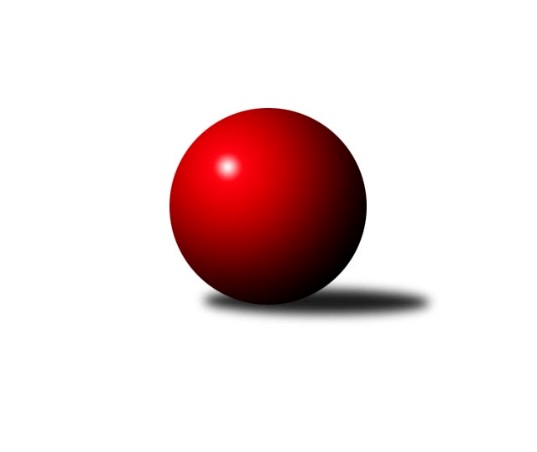 Č.8Ročník 2013/2014	2.11.2013Nejlepšího výkonu v tomto kole: 2590 dosáhlo družstvo: KK Šumperk ˝B˝Krajský přebor OL 2013/2014Výsledky 8. kolaSouhrnný přehled výsledků:TJ Kovohutě Břidličná ˝B˝	- KK Jiskra Rýmařov ˝B˝	6:10	2349:2398		1.11.KK PEPINO Bruntál	- SKK Jeseník ˝B˝	14:2	2214:2039		1.11.TJ  Krnov ˝B˝	- TJ Tatran Litovel	14:2	2385:2266		2.11.TJ Kovohutě Břidličná ˝A˝	- TJ Horní Benešov ˝C˝	14:2	2453:2349		2.11.KK Zábřeh  ˝C˝	- Spartak Přerov ˝C˝	6:10	2519:2540		2.11.KKŽ Šternberk ˝A˝	- TJ Sokol Mohelnice	6:10	2484:2502		2.11.Tabulka družstev:	1.	TJ Kovohutě Břidličná ˝A˝	7	7	0	0	88 : 24 	 	 2430	14	2.	Spartak Přerov ˝C˝	8	6	0	2	78 : 50 	 	 2480	12	3.	KK Jiskra Rýmařov ˝B˝	7	5	1	1	69 : 43 	 	 2479	11	4.	TJ Horní Benešov ˝C˝	8	5	0	3	76 : 52 	 	 2487	10	5.	KK Šumperk ˝B˝	7	4	0	3	70 : 42 	 	 2457	8	6.	TJ Sokol Mohelnice	6	3	2	1	54 : 42 	 	 2495	8	7.	SKK Jeseník ˝B˝	8	4	0	4	60 : 68 	 	 2303	8	8.	TJ  Krnov ˝B˝	6	3	0	3	47 : 49 	 	 2364	6	9.	TJ Kovohutě Břidličná ˝B˝	8	2	1	5	54 : 74 	 	 2447	5	10.	KK PEPINO Bruntál	7	2	1	4	46 : 66 	 	 2382	5	11.	KK Zábřeh  ˝C˝	8	1	1	6	43 : 85 	 	 2336	3	12.	KKŽ Šternberk ˝A˝	7	1	0	6	38 : 74 	 	 2346	2	13.	TJ Tatran Litovel	7	1	0	6	29 : 83 	 	 2389	2Podrobné výsledky kola:	 TJ Kovohutě Břidličná ˝B˝	2349	6:10	2398	KK Jiskra Rýmařov ˝B˝	Zdeněk Fiury st.	 	 187 	 195 		382 	 2:0 	 362 	 	182 	 180		Marek Hampl	Vladimír Štrbík	 	 198 	 188 		386 	 0:2 	 392 	 	207 	 185		Rudolf Starchoň	Miloslav Krchov	 	 204 	 197 		401 	 2:0 	 393 	 	199 	 194		Jiří Polášek	Zdeněk Chmela ml.	 	 187 	 220 		407 	 2:0 	 406 	 	206 	 200		Martin Mikeska	Josef Veselý *1	 	 175 	 204 		379 	 0:2 	 409 	 	196 	 213		Petr Chlachula	Zdeněk Fiury ml.	 	 198 	 196 		394 	 0:2 	 436 	 	226 	 210		Josef Mikeskarozhodčí: střídání: *1 od 39. hodu Zdeněk Chmela st.Nejlepší výkon utkání: 436 - Josef Mikeska	 KK PEPINO Bruntál	2214	14:2	2039	SKK Jeseník ˝B˝	Přemysl Janalík	 	 178 	 174 		352 	 0:2 	 378 	 	190 	 188		Miroslav Setinský	Pavel Dvořák	 	 187 	 162 		349 	 2:0 	 335 	 	167 	 168		Martin Zavacký	Tomáš Janalík	 	 195 	 178 		373 	 2:0 	 297 	 	140 	 157		Eva Křapková	Lukáš Janalík	 	 192 	 190 		382 	 2:0 	 349 	 	162 	 187		Petra Rozsypalová	Richard Janalík	 	 198 	 198 		396 	 2:0 	 344 	 	164 	 180		Alena Vrbová	Martin Kaduk	 	 163 	 199 		362 	 2:0 	 336 	 	161 	 175		Jana Fouskovározhodčí: Nejlepší výkon utkání: 396 - Richard Janalík	 TJ  Krnov ˝B˝	2385	14:2	2266	TJ Tatran Litovel	Vladimír Vavrečka	 	 200 	 195 		395 	 2:0 	 333 	 	176 	 157		Miroslav Sigmund	Miluše Rychová	 	 197 	 220 		417 	 2:0 	 409 	 	192 	 217		Jiří Kráčmar	Jaromír Čech	 	 196 	 193 		389 	 2:0 	 376 	 	206 	 170		Jiří Vrobel	Vítězslav Kadlec	 	 178 	 194 		372 	 0:2 	 414 	 	216 	 198		Ludvík Vymazal	Jiří Jedlička	 	 196 	 221 		417 	 2:0 	 397 	 	210 	 187		Jaroslav Vidim	Pavel Jalůvka	 	 201 	 194 		395 	 2:0 	 337 	 	159 	 178		Luboš Blinkarozhodčí: Nejlepšího výkonu v tomto utkání: 417 kuželek dosáhli: Miluše Rychová, Jiří Jedlička	 TJ Kovohutě Břidličná ˝A˝	2453	14:2	2349	TJ Horní Benešov ˝C˝	Jiří Večeřa	 	 189 	 206 		395 	 2:0 	 386 	 	193 	 193		Jaromír Hendrych st.	Tomáš Fiury	 	 215 	 205 		420 	 2:0 	 409 	 	200 	 209		Petr Kozák	Leoš Řepka	 	 204 	 204 		408 	 2:0 	 363 	 	179 	 184		David Láčík	Jan Doseděl	 	 219 	 195 		414 	 2:0 	 400 	 	201 	 199		Michal Rašťák	Ivo Mrhal st.	 	 203 	 204 		407 	 2:0 	 377 	 	179 	 198		Michal Vavrák	Jiří Procházka	 	 200 	 209 		409 	 0:2 	 414 	 	213 	 201		Luděk Zemanrozhodčí: Nejlepší výkon utkání: 420 - Tomáš Fiury	 KK Zábřeh  ˝C˝	2519	6:10	2540	Spartak Přerov ˝C˝	Miroslav Štěpán	 	 211 	 218 		429 	 2:0 	 415 	 	199 	 216		Václav Pumprla	Martin Vitásek	 	 193 	 197 		390 	 0:2 	 442 	 	235 	 207		Rostislav Petřík	Miroslav Bodanský	 	 197 	 210 		407 	 0:2 	 433 	 	223 	 210		Michal Symerský	Jan Kolář	 	 237 	 193 		430 	 2:0 	 415 	 	221 	 194		Jan Lenhart	Jan Körner	 	 214 	 225 		439 	 2:0 	 406 	 	206 	 200		Jaroslav Pěcha	Václav Čamek	 	 212 	 212 		424 	 0:2 	 429 	 	198 	 231		Jiří Kohoutekrozhodčí: Nejlepší výkon utkání: 442 - Rostislav Petřík	 KKŽ Šternberk ˝A˝	2484	6:10	2502	TJ Sokol Mohelnice	Petr Pick	 	 209 	 177 		386 	 0:2 	 421 	 	226 	 195		Rostislav Krejčí	Václav Gřešek	 	 216 	 215 		431 	 2:0 	 415 	 	196 	 219		Dagmar Jílková	Pavel Smejkal	 	 206 	 200 		406 	 0:2 	 432 	 	232 	 200		Iveta Krejčová	Pavel Ďuriš st.	 	 207 	 198 		405 	 0:2 	 466 	 	235 	 231		Jaroslav Jílek	Emil Pick	 	 228 	 205 		433 	 2:0 	 373 	 	177 	 196		Zdeněk Šebesta	Jindřich Gavenda	 	 217 	 206 		423 	 2:0 	 395 	 	206 	 189		Tomáš Potácelrozhodčí: Nejlepší výkon utkání: 466 - Jaroslav JílekPořadí jednotlivců:	jméno hráče	družstvo	celkem	plné	dorážka	chyby	poměr kuž.	Maximum	1.	Jaromír Hendrych ml. 	TJ Horní Benešov ˝C˝	448.31	307.0	141.3	4.9	4/5	(487)	2.	Martin Mikeska 	KK Jiskra Rýmařov ˝B˝	436.89	301.0	135.9	4.9	6/6	(472)	3.	Tomáš Potácel 	TJ Sokol Mohelnice	431.90	294.2	137.7	5.2	5/6	(457)	4.	Zdeněk Fiury  ml.	TJ Kovohutě Břidličná ˝B˝	430.80	293.4	137.4	3.3	4/4	(445)	5.	Lukáš Janalík 	KK PEPINO Bruntál	428.60	296.5	132.2	5.9	5/5	(444)	6.	Josef Mikeska 	KK Jiskra Rýmařov ˝B˝	425.67	287.7	138.0	5.4	6/6	(447)	7.	Ludvík Vymazal 	TJ Tatran Litovel	424.83	290.8	134.0	4.8	6/6	(456)	8.	Dušan Říha 	-- volný los --	423.47	294.1	129.4	4.5	5/5	(468)	9.	Gustav Vojtek 	KK Šumperk ˝B˝	423.45	288.1	135.4	4.9	4/4	(469)	10.	Zdeněk Chmela  ml.	TJ Kovohutě Břidličná ˝B˝	420.20	293.4	126.8	5.1	4/4	(447)	11.	Stanislav Brosinger 	TJ Tatran Litovel	420.00	290.6	129.4	6.5	5/6	(462)	12.	Luděk Zeman 	TJ Horní Benešov ˝C˝	419.00	286.4	132.6	6.1	4/5	(448)	13.	Jaroslav Jílek 	TJ Sokol Mohelnice	418.50	288.3	130.2	7.0	6/6	(466)	14.	Petr Matějka 	KK Šumperk ˝B˝	418.30	285.1	133.2	3.8	4/4	(460)	15.	Jiří Kropáč 	-- volný los --	418.19	283.1	135.1	6.3	4/5	(462)	16.	Jan Lenhart 	Spartak Přerov ˝C˝	418.00	291.0	127.0	7.8	4/5	(433)	17.	Radek Malíšek 	-- volný los --	417.60	285.9	131.7	4.8	5/5	(467)	18.	Leopold Jašek 	-- volný los --	416.85	280.9	136.0	4.1	5/5	(452)	19.	Rostislav Petřík 	Spartak Přerov ˝C˝	416.33	281.5	134.8	3.9	5/5	(455)	20.	Petr Chlachula 	KK Jiskra Rýmařov ˝B˝	416.22	287.4	128.8	6.0	6/6	(464)	21.	Jiří Kohoutek 	Spartak Přerov ˝C˝	416.10	288.5	127.7	7.4	5/5	(460)	22.	Jiří Večeřa 	TJ Kovohutě Břidličná ˝A˝	416.00	283.1	132.9	4.0	4/4	(450)	23.	Rostislav Krejčí 	TJ Sokol Mohelnice	415.00	289.2	125.8	5.5	6/6	(436)	24.	David Láčík 	TJ Horní Benešov ˝C˝	413.00	285.5	127.6	7.0	5/5	(482)	25.	Jaroslav Pěcha 	Spartak Přerov ˝C˝	412.75	296.0	116.8	8.3	4/5	(429)	26.	Ivo Mrhal  st.	TJ Kovohutě Břidličná ˝A˝	412.55	283.5	129.1	6.1	4/4	(443)	27.	Ludovít Kumi 	TJ Sokol Mohelnice	412.38	286.8	125.6	5.4	4/6	(430)	28.	Jiří Procházka 	TJ Kovohutě Břidličná ˝A˝	412.25	294.6	117.7	7.0	4/4	(423)	29.	Tomáš Janalík 	KK PEPINO Bruntál	412.15	289.1	123.1	5.6	5/5	(434)	30.	Dagmar Jílková 	TJ Sokol Mohelnice	412.10	291.6	120.5	8.0	5/6	(468)	31.	Karel Kučera 	SKK Jeseník ˝B˝	411.42	289.1	122.3	6.3	4/5	(439)	32.	Jan Doseděl 	TJ Kovohutě Břidličná ˝A˝	411.00	288.7	122.4	6.6	4/4	(442)	33.	Jiří Polášek 	KK Jiskra Rýmařov ˝B˝	410.83	283.3	127.5	7.4	6/6	(454)	34.	Jaromír Hendrych st. 	TJ Horní Benešov ˝C˝	409.65	284.7	125.0	5.6	5/5	(440)	35.	Jaromíra Smejkalová 	SKK Jeseník ˝B˝	409.25	279.3	130.0	5.3	4/5	(443)	36.	Zdeněk Šebesta 	TJ Sokol Mohelnice	408.42	284.6	123.8	6.5	6/6	(454)	37.	Petr Pick 	KKŽ Šternberk ˝A˝	407.85	292.7	115.2	7.4	5/5	(433)	38.	Jiří Karafiát 	KK Zábřeh  ˝C˝	407.11	274.6	132.6	7.6	3/4	(466)	39.	Miloslav Krchov 	TJ Kovohutě Břidličná ˝B˝	406.25	283.1	123.2	5.7	4/4	(430)	40.	Miluše Rychová 	TJ  Krnov ˝B˝	405.89	287.3	118.6	8.6	3/4	(447)	41.	Milan Vymazal 	KK Šumperk ˝B˝	405.55	289.3	116.3	9.3	4/4	(458)	42.	Marek Hampl 	KK Jiskra Rýmařov ˝B˝	405.50	282.4	123.1	6.9	6/6	(453)	43.	Jiří Jedlička 	TJ  Krnov ˝B˝	404.88	294.4	110.5	12.8	4/4	(438)	44.	Michal Strachota 	KK Šumperk ˝B˝	404.56	285.6	118.9	9.0	4/4	(431)	45.	Miroslav Mrkos 	KK Šumperk ˝B˝	403.63	276.5	127.1	9.1	4/4	(469)	46.	Vítězslav Kadlec 	TJ  Krnov ˝B˝	403.56	281.4	122.1	8.2	4/4	(489)	47.	Leoš Řepka 	TJ Kovohutě Břidličná ˝A˝	403.55	272.6	131.0	5.6	4/4	(434)	48.	Jaroslav Vidim 	TJ Tatran Litovel	402.78	286.5	116.3	7.7	6/6	(428)	49.	Jan Körner 	KK Zábřeh  ˝C˝	402.50	276.5	126.0	6.7	4/4	(439)	50.	Zdeněk Chmela  st.	TJ Kovohutě Břidličná ˝B˝	402.08	276.6	125.5	6.6	4/4	(440)	51.	Jan Tögel 	-- volný los --	401.25	281.4	119.8	6.6	4/5	(448)	52.	František Vícha 	TJ  Krnov ˝B˝	400.00	283.8	116.3	8.5	4/4	(434)	53.	Vladimír Vavrečka 	TJ  Krnov ˝B˝	399.75	283.6	116.1	6.5	4/4	(408)	54.	Rudolf Starchoň 	KK Jiskra Rýmařov ˝B˝	399.75	285.5	114.3	7.5	4/6	(418)	55.	Michal Vavrák 	TJ Horní Benešov ˝C˝	398.50	280.5	118.1	10.6	5/5	(460)	56.	Michal Rašťák 	TJ Horní Benešov ˝C˝	395.70	285.3	110.4	10.0	5/5	(424)	57.	Zdeněk Vojáček 	KKŽ Šternberk ˝A˝	392.90	276.1	116.8	8.7	5/5	(413)	58.	Pavel Ďuriš st. 	KKŽ Šternberk ˝A˝	392.75	275.3	117.4	8.2	4/5	(405)	59.	František Ocelák 	KK PEPINO Bruntál	392.47	278.7	113.8	9.2	5/5	(413)	60.	Václav Čamek 	KK Zábřeh  ˝C˝	389.45	274.1	115.4	8.6	4/4	(424)	61.	Václav Gřešek 	KKŽ Šternberk ˝A˝	388.75	274.2	114.6	10.2	5/5	(431)	62.	Miroslav Bodanský 	KK Zábřeh  ˝C˝	385.13	273.9	111.3	10.7	4/4	(448)	63.	Richard Janalík 	KK PEPINO Bruntál	383.81	268.3	115.6	8.4	4/5	(396)	64.	František Langer 	KK Zábřeh  ˝C˝	383.50	267.7	115.8	9.6	4/4	(424)	65.	Martin Zavacký 	SKK Jeseník ˝B˝	382.88	271.8	111.1	10.1	4/5	(409)	66.	Petr Otáhal 	TJ Kovohutě Břidličná ˝B˝	382.44	277.8	104.7	8.9	3/4	(389)	67.	Jiří Srovnal 	KK Zábřeh  ˝C˝	380.25	272.7	107.6	12.3	4/4	(422)	68.	Zdeněk Hudec 	KK PEPINO Bruntál	378.88	266.6	112.3	11.5	4/5	(409)	69.	Pavel Smejkal 	KKŽ Šternberk ˝A˝	374.87	274.0	100.9	10.5	5/5	(411)	70.	Pavel Dvořák 	KK PEPINO Bruntál	374.65	270.4	104.3	11.0	5/5	(384)	71.	Eva Křapková 	SKK Jeseník ˝B˝	371.95	258.8	113.2	10.3	5/5	(423)	72.	František Všetička 	-- volný los --	371.50	267.3	104.3	9.8	4/5	(395)	73.	Jana Fousková 	SKK Jeseník ˝B˝	369.10	262.7	106.5	9.9	5/5	(454)	74.	Miroslav Sigmund 	TJ Tatran Litovel	368.20	272.9	95.3	12.5	5/6	(400)	75.	Alena Vrbová 	SKK Jeseník ˝B˝	355.50	261.3	94.3	13.1	4/5	(404)		Marek Zapletal 	KK Šumperk ˝B˝	460.50	309.5	151.0	3.5	1/4	(463)		Rostislav Cundrla 	SKK Jeseník ˝B˝	459.00	303.0	156.0	3.0	2/5	(475)		Petr Kozák 	TJ Horní Benešov ˝C˝	448.50	295.0	153.5	3.5	2/5	(488)		Petr Dankovič ml. 	TJ Horní Benešov ˝C˝	440.00	296.0	144.0	4.0	1/5	(440)		Jaromír Janošec 	TJ Tatran Litovel	437.67	283.0	154.7	4.3	3/6	(461)		Pavel Ďuriš ml. 	KKŽ Šternberk ˝A˝	436.00	311.0	125.0	8.0	1/5	(436)		Josef Suchan 	KK Šumperk ˝B˝	432.50	288.5	144.0	4.0	1/4	(452)		Iveta Krejčová 	TJ Sokol Mohelnice	432.00	294.0	138.0	5.0	1/6	(432)		Miroslav Štěpán 	KK Zábřeh  ˝C˝	429.00	290.0	139.0	9.0	1/4	(429)		Michal Symerský 	Spartak Přerov ˝C˝	425.44	291.8	133.7	6.0	3/5	(440)		Petr Šrot 	KK Šumperk ˝B˝	425.00	301.0	124.0	9.0	1/4	(425)		Jaroslav Krejčí 	Spartak Přerov ˝C˝	422.67	289.2	133.4	4.6	3/5	(455)		Stanislav Beňa  st.	Spartak Přerov ˝C˝	421.25	300.5	120.8	7.0	2/5	(426)		Libor Čermák 	-- volný los --	421.17	285.2	136.0	5.2	3/5	(434)		Zdeněk Fiury  st.	TJ Kovohutě Břidličná ˝B˝	414.25	275.9	138.4	5.4	2/4	(425)		Libor Daňa 	Spartak Přerov ˝C˝	413.50	283.5	130.0	6.5	2/5	(434)		Václav Pumprla 	Spartak Přerov ˝C˝	412.78	283.4	129.3	3.8	3/5	(450)		Emil Pick 	KKŽ Šternberk ˝A˝	411.25	282.3	129.0	6.8	3/5	(437)		Josef Veselý 	TJ Kovohutě Břidličná ˝B˝	408.67	296.5	112.2	8.8	2/4	(411)		Jindřich Gavenda 	KKŽ Šternberk ˝A˝	406.00	276.7	129.3	6.0	3/5	(423)		Josef Šrámek 	-- volný los --	404.00	282.7	121.3	5.8	2/5	(426)		Tomáš Fiury 	TJ Kovohutě Břidličná ˝A˝	403.25	280.5	122.8	4.3	2/4	(420)		Michal Ihnát 	KK Jiskra Rýmařov ˝B˝	403.00	291.7	111.3	11.3	1/6	(428)		Jiří Kráčmar 	TJ Tatran Litovel	401.67	278.5	123.2	6.7	3/6	(409)		Zdeněk Sobota 	TJ Sokol Mohelnice	400.50	286.7	113.8	7.7	3/6	(409)		Tomáš Havlíček 	Spartak Přerov ˝C˝	399.75	278.8	121.0	7.3	2/5	(425)		Čestmír Řepka 	TJ Kovohutě Břidličná ˝A˝	398.00	274.0	124.0	4.0	1/4	(398)		Jan Kolář 	KK Zábřeh  ˝C˝	393.33	267.3	126.0	5.8	2/4	(430)		Jiří Vrobel 	TJ Tatran Litovel	391.50	271.5	120.0	7.5	2/6	(407)		Miroslav Setinský 	SKK Jeseník ˝B˝	391.00	286.3	104.7	10.0	3/5	(423)		Martin Vitásek 	KK Zábřeh  ˝C˝	390.00	261.0	129.0	7.0	1/4	(390)		Vladimír Štrbík 	TJ Kovohutě Břidličná ˝B˝	388.67	274.7	114.0	11.3	2/4	(410)		Přemysl Janalík 	KK PEPINO Bruntál	388.33	269.0	119.3	9.0	3/5	(440)		Jaroslav Zelinka 	TJ Kovohutě Břidličná ˝A˝	384.00	278.0	106.0	11.0	1/4	(384)		Václav Šubert 	KKŽ Šternberk ˝A˝	381.00	262.0	119.0	7.0	1/5	(381)		Anna Dosedělová 	TJ Kovohutě Břidličná ˝A˝	381.00	278.0	103.0	12.0	1/4	(381)		Josef Novotný 	KK PEPINO Bruntál	379.00	266.0	113.0	7.0	1/5	(379)		Pavel Pěruška 	TJ Tatran Litovel	377.00	281.0	96.0	16.0	1/6	(377)		Anna Drlíková 	TJ Sokol Mohelnice	376.00	271.0	105.0	12.0	1/6	(376)		Miroslav Adámek 	KK Šumperk ˝B˝	369.50	267.0	102.5	16.5	2/4	(392)		Pavel Jalůvka 	TJ  Krnov ˝B˝	367.00	267.5	99.5	12.5	1/4	(395)		Jaromír Čech 	TJ  Krnov ˝B˝	364.67	276.0	88.7	16.3	1/4	(389)		Ota Pidima 	TJ Kovohutě Břidličná ˝A˝	364.00	250.0	114.0	5.0	1/4	(364)		Martin Kaduk 	KK PEPINO Bruntál	362.00	251.0	111.0	7.0	1/5	(362)		Jaroslav Ďulík 	TJ Tatran Litovel	361.83	267.5	94.3	12.2	3/6	(389)		Martin Hampl 	TJ Tatran Litovel	360.00	249.5	110.5	12.0	2/6	(376)		Jitka Kovalová 	TJ  Krnov ˝B˝	358.00	247.0	111.0	12.5	2/4	(362)		Petra Rozsypalová 	SKK Jeseník ˝B˝	349.00	252.0	97.0	9.0	1/5	(349)		Luboš Blinka 	TJ Tatran Litovel	337.00	261.0	76.0	21.0	1/6	(337)Sportovně technické informace:Starty náhradníků:registrační číslo	jméno a příjmení 	datum startu 	družstvo	číslo startu
Hráči dopsaní na soupisku:registrační číslo	jméno a příjmení 	datum startu 	družstvo	Program dalšího kola:9. kolo8.11.2013	pá	17:00	SKK Jeseník ˝B˝ - TJ Kovohutě Břidličná ˝A˝	9.11.2013	so	9:00	Spartak Přerov ˝C˝ - TJ Kovohutě Břidličná ˝B˝				-- volný los -- - KK Zábřeh  ˝C˝	9.11.2013	so	9:00	TJ Sokol Mohelnice - KK PEPINO Bruntál	9.11.2013	so	9:00	TJ Tatran Litovel - KKŽ Šternberk ˝A˝	9.11.2013	so	13:00	KK Jiskra Rýmařov ˝B˝ - TJ  Krnov ˝B˝	9.11.2013	so	13:30	TJ Horní Benešov ˝C˝ - KK Šumperk ˝B˝	Nejlepší šestka kola - absolutněNejlepší šestka kola - absolutněNejlepší šestka kola - absolutněNejlepší šestka kola - absolutněNejlepší šestka kola - dle průměru kuželenNejlepší šestka kola - dle průměru kuželenNejlepší šestka kola - dle průměru kuželenNejlepší šestka kola - dle průměru kuželenNejlepší šestka kola - dle průměru kuželenPočetJménoNázev týmuVýkonPočetJménoNázev týmuPrůměr (%)Výkon2xGustav VojtekŠumperk B4691xJaroslav JílekMohelnice116.494661xDušan Říha---4682xGustav VojtekŠumperk B112.634691xRadek Malíšek---4671xDušan Říha---112.394682xJaroslav JílekMohelnice4661xRadek Malíšek---112.154672xMarek ZapletalŠumperk B4582xMarek ZapletalŠumperk B109.994583xPetr MatějkaŠumperk B4501xJosef MikeskaRýmařov B108.93436